Вопрос:Из какого мультфильма слова «Щас спою!»?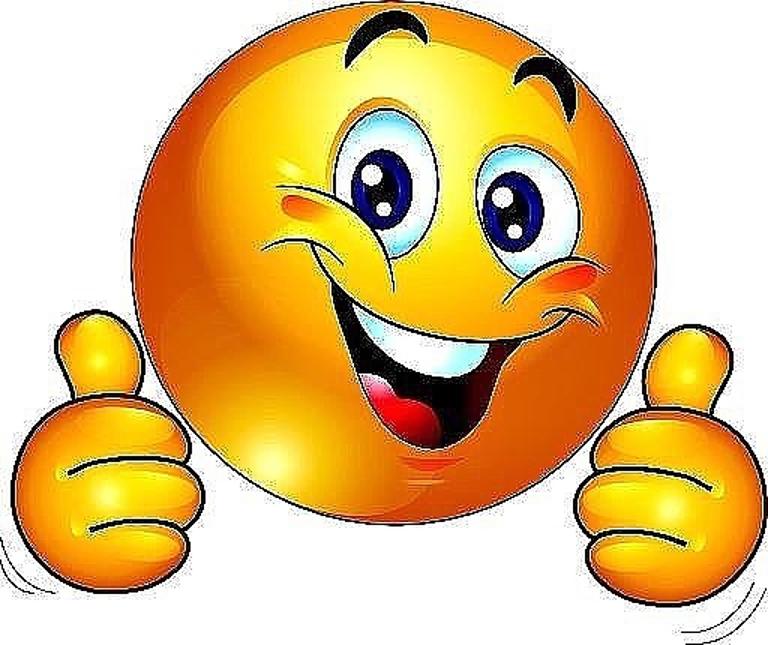 